Report prepared by: Dr. Emmanuelle Cohen-Shacham, IUCN CEM NbS Thematic Group Lead & WCC-2020-Res-031-EN Focal Point for CEM.WCC-2020-Res-031-EN The implementation of nature-based solutions in the Mediterranean BasinReport on Activities done on NbS in Mediterranean BasinUNEP-MAP SCP/RAC project: The contribution of the MAVA Foundation’s Mediterranean Programme and the Switchers community to the implementation of NbS in the Mediterranean BasinIn the framework of this project, 7 NbS case-studies around the Mediterranean were identified and the Global Standard was implemented. This project helped to: develop a set of recommendations and priority actions to ensure the identified NbS can effectively deliver the expected societal and environmental benefits amidst the COVID-19 pandemic; draw key recommendations for the systemisation and scaling-up of these NbS to make them a central part of the policy and recovery agenda in the Mediterranean.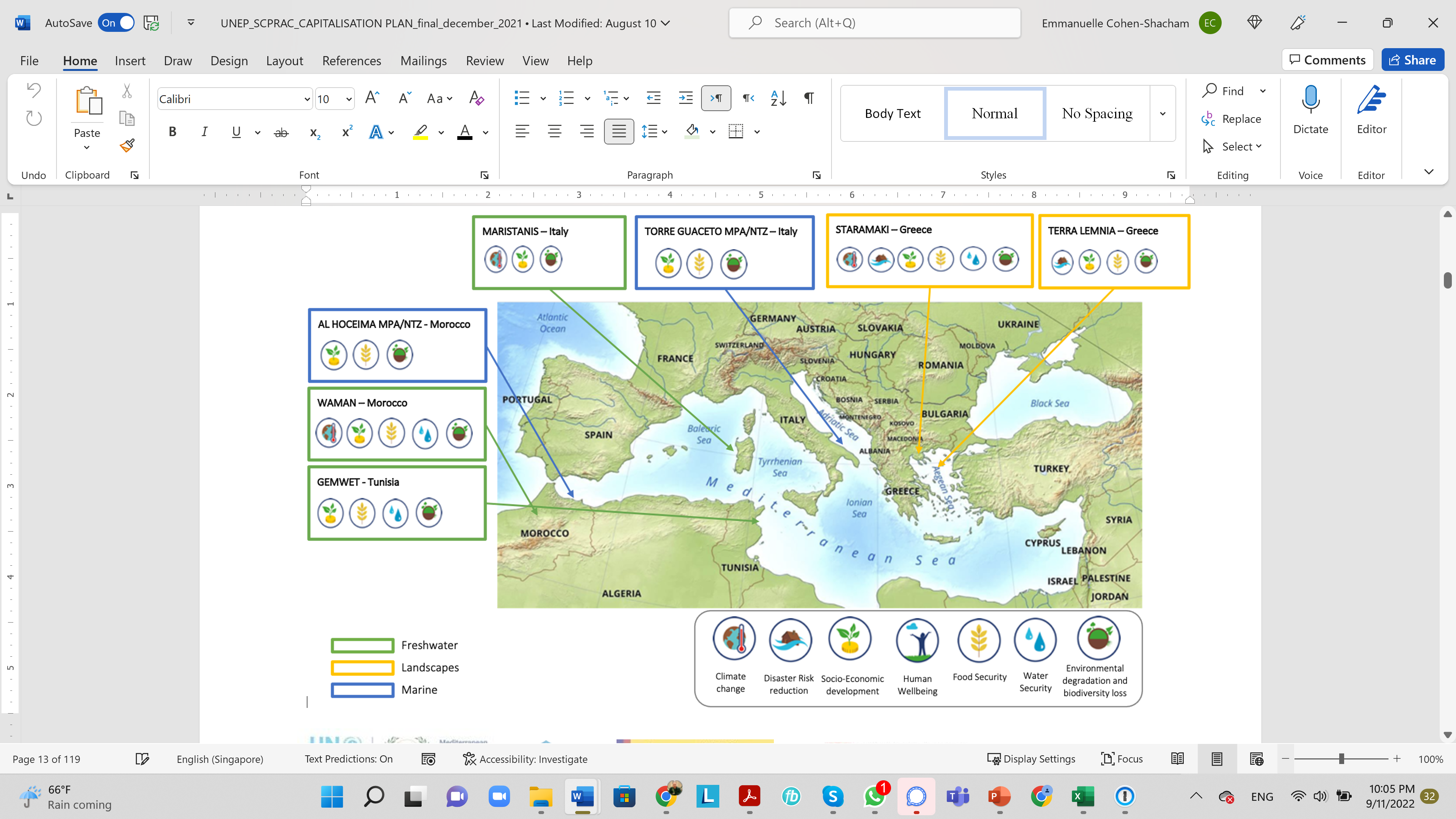 CEM NbS Thematic Group study is implementing the NbS Global Standard in case-studies around the globe, including several in the Mediterranean Basin, in the following countries:FranceItalyGreeceAlgeriaSpainPortugalThis project allows different stakeholders groups to get to know the Global Standard for NbS, get the support to understand it and implement it, improve their own NbS interventions and scale up the NbS in the region. In addition, this work will provide insight into the trends of the Global Standard in the Mediterranean Region versus other areas. The findings will support the International Standard Committee.In several events in the Region, the CEM NbS Thematic Group planned or participated in workshops/presentations, aiming at promoting the IUCN NbS work and the Global Standard for NbS, for different regions and for different types of stakeholders:- Ecosystem Services: from concepts to applications. CIBIO. Portugal, November 2021.- Israel: Forum Civil Society organisations. Israel, March 2022.- Jornadas de Estudo e Proteção do Ambiente. Portugal, March 2022.- ESIC's - Environmental Sustainability and International Cooperation seminars. Italy, May 2022.- Soluciones Basadas en la Naturaleza frente al Cambio Climático. Spain, September 2022.- Workshop organized on NbS & Ecosystem Services. ESP Conference. Greece, October 2022.